附件32022年海淀区高中阶段体育特长生测试内容及标准（一）田径测试标准    总分(100分)=专项分(50分)+(15分X2)+技能分(20分)，60分以上为合格。测试方法1.首先进行专项测试(每个学生报名时必须填专项)后进行素质测试。2.专项测试时，凡达到“合格标准”(即最低分数标准20分以上者)，方可获得参加素质项目测试的资格。素质项目按项目类别每人测试两项(每项满分15分、总分为30分)3.专项测试内容：100 m、200 m、400 m、800m、l500m、3000m、100 m栏(女)、110m栏(男)、跳高、跳远、三级跳远、铅球(男5kg，女4kg)、铁饼(均1kg)、标枪(均600g)4.素质测试内容：短跑、跨栏测原地三级跳远、前抛实心球（男2kg，女2kg）；中长跑测100 m、立定跳远；投掷测60 m、立定跳远；跳跃测100m、前抛实心球（男2kg，女2kg）5.专项测试的同时进行技术测定，满分为20分。分为20、16、12、8、4五个等级。即：20分： 完整技术连贯流畅； 动作自然放松；有一定的速度、 力量和适宜的节奏， 各技术 环节准确， 到位， 无多余动作。 16分： 完整技术连贯， 动作自然放松， 各技术环节准确， 较少多余动作。 12分： 能完成完整技术， 动作紧张或协调性较差， 各技术环节基本准确。 8分： 未能完成完整技术， 各技术环节特别是主要技术环节出现严重错误。专项测试标准田径专项测试标准(男)田径专项测试标准(女)素质测试标准 (每人测两项，满分为30分)（二）足球测试标准总分(100分)=素质(60分)+技术(40分)，60分以上为合格。测试内容1. 素质部分：(60分)（1）身高  （2）30米跑  （3）10米×4  （4）立定跳远  （5）仰卧起坐2. 技术部分：(40分)（1）定位球踢远  （2）运球绕杆  （3）球门射准①定位球踢远说明： Ａ、足球静置在起点线后 Ｂ、测试学生助跑踢球 Ｃ、左、 右脚各踢两次， 并分别记取远度 Ｄ、分别将左、 右脚两次踢远当中最远距离相加， 和为最终成绩。定位球成绩＝左脚最远距离＋右脚最远距离。踢出的球限制在宽为１０米的区域，踢出此区域为无效球， 成绩记零。距离的量取从起点线至球的第一落点。 ②运球绕杆：往返距离为４0米（20＋20），设10根标志杆，杆间距离不等，起跑 至第一杆距离为１米，第二杆距离为２米，第三杆距离为３米，第四杆距离为２米，第五杆距离为３米，第六杆距离为２米，第七杆距离为１米，第八杆距离为２米，第九杆 距离为３米，第十杆距离至往返线距离为１米。听到出发信号，从起点线运球出发，依次运球成Ｓ形绕杆，不得碰倒杆（漏杆须补过），往返运球回到出发线（人、球均到线）时停表。③球门射准：11—13岁用少年球，14—16岁用标准球。对墙或对球门均可，球门内径723厘米，高244厘米，并设有五个区，即下左角、下右角、上左角、上右角及中区，每角宽150厘米、高80厘米成长方形，中区为过长150厘米的正方形标记。射门点距球门中线垂直距离为：11一l3岁为900厘米，14—16岁l100厘米。每人连踢五个球，第一脚踢中区、第二脚踢下右角，然后按顺时针顺序依次踢向四个角。按顺序依次踢中一个目标为4分，未按顺序踢中目标为2分，虽未踢中标记，但踢入门内可得1分。小学足球射门只射中区，踢中标记为4分，未中标记但踢入门内可得1分。技评结合射准得分(射门得15分为优，l0分为良，5分为及格)，根据射门技术最后评定总得分确定等级。但技评优、良时必须在中学踢入门内4个球，小学踢入门内3个球的基础上评定(踢球动作不限，但球的第一落点必须在球门线内）。测试项目评分标准1.测试项目：身高（厘米）2.测试项目：30米(秒)3.测试项目：10米×4往返跑（秒）4.测试项目：30"仰卧起坐(次) 5.测试项目：立定跳远(米) 6.测试项目：定位球踢远(米) 7.测试项目：运球绕杆(秒) 守门员测试标准（三）篮球测试标准1.凡参加篮球测试的同学均须通过专项素质测试和专项技术测试。专项素质测试满分为20分，凡专项素质测试加身高得分满12分者为合格。2.身高为专项素质测试以外的加分因素。3.专项测试分A、B、C三级，获A、B级为测试合格。4.测试内容：专项素质1. 助跑摸高：运动员必须单脚起跳，单手触摸高度标记，助跑距离和方向不限。每人可跳三次，登记一次最好成绩。测试员应站于一侧，平视所触的高度标记。2. 5.8m×6折返跑：在罚球线和端线之间往返跑3次，起点在罚球线处，发令开始计时，折回时必须有一只脚踩到端线或罚球线，否则算违例，最后后脚跑出罚球线停表。每人只测一次。专项技术1.全场运球、传接球投篮测试方法：在标准篮球场（28米×15米）进行测验。队员站位（端线中点处）及移动路线如下图所示。三角为标志杆，①和②为同队队员，发令的同时开始计时，运动员安图示路线从A点（端线中点处）用右手运球，绕过标志杆B后，用体前变向换左手运球，当绕过标志杆C脚接触前场地面后，立即用双手胸前传球将球传给①再绕过标志杆D后接①的回传球用右手上篮，中篮后用左手运球立即按原路线返回，运球绕过标志杆D后用体前变向换右手运球，绕过标志杆C传球给②，再绕过标志杆B接②的回传球用左手上篮。见图1：全场运球、传接球投篮图示。测试要求：每人测一次，运、传球不能走步、两次运球或脚踢球。必须按规定方式运、传球或投篮。必须绕过中圈的标志杆后才能传球。辅助传球队员不能越出规定的区域（传球区为3米×5.8米）    传、接球。第一个往返用低手上篮，第二个往返用高手上篮。违反要求时，裁判员立即鸣哨，并结合口语明确指出违例地点，运动员必须退到指定地点继续进行测验，直至完成测验。技评要求：A级：运球、传球动作正确，连贯协调，不违例，有一定速度，将球投中。B级：运球、传球动作基本正确、较连贯协调并有一定速度。C级：技术动作不正确、协调性差。2. 1分钟投篮以距篮圈4米以上为投篮区。运动员站在投篮区投篮后，冲抢将球运至投篮区后在投篮，反复进行。以技评参照投中次数评定成绩。技评要求：A级：投篮动作正确，连续投篮过程中动作连贯协调，并有保持一定命中率（投中5个）。B级：投篮动作基本正确、连续投篮动作连贯，有一定命中率（投中2个）。C级：投篮动作不正确、不协调。3.全场一对一运球攻防要求：进攻队员运球必须有变向换手的变化，防守队员要正确选位和移动。技评要求：A级：（进攻）运球技术正确，有一定的控制球能力（变向换手等变化），有保护球的意识，并有一定的攻击性和得分能力。（防守）会正确选择防守位置和利用滑步技术，积极堵截或攻击性的防守动作。B级：（进攻）有一定的控制球能力（变向换手等变化），注意保护球。（防守）技术运用基本正确。C级：（进攻）没有掌握正确的运球技术。（防守）没有防守位置概念以及防守的滑步技术不正确。篮球专项素质测试标准项目：身高加分（厘米）项目： 图1：全场运球、传接球投篮图示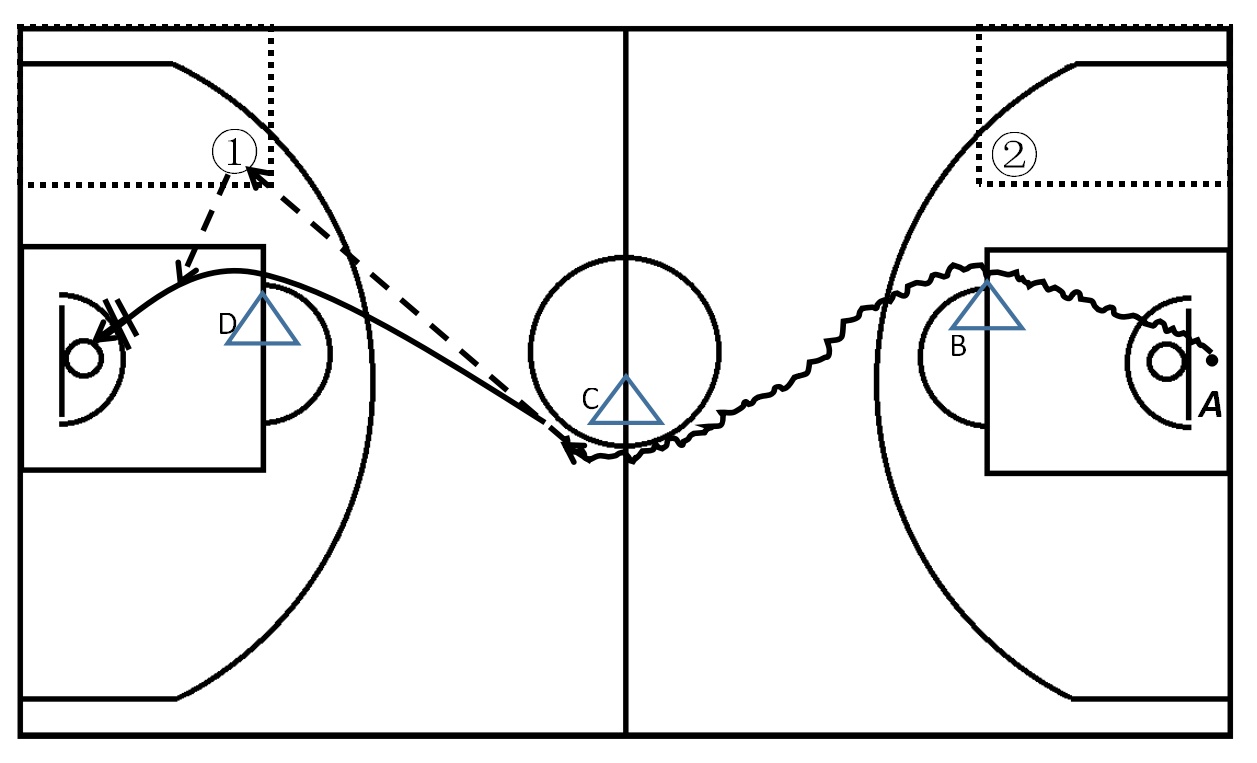 （四）排球测试标准    总分(100分)=素质(60分)+技术(40分)，60分以上为合格。    测试内容    1.素质部分：(60分)    身高、60米跑、立定跳远、助跑摸高、36米移动    （1）助跑摸高：运动员双脚起跳，单手触摸高度标记，助跑距离和方向不限。每人可跳三次，登记一次最好成绩。测试人员应站于一侧平视所触的高度标记。    （2）36米移动：在标准排球场上运动员移动顺序为前后移动(12米)    一左右移动(12米)一自由移动(12米)。前后移动：由三米线出发面向中线移动，单手触中线后背向三米线移回，双脚退过三米线为完成一次，共做两次。左右移动：在三米线面对排球场边线身体左侧对中线出发，采用侧滑步或交叉步向中线移动，左手触中线后再移向三米线(此时身体右侧朝三米线)右手触三米线为完成一次，共做两次。之后即做自由移动，由三米线向端线移动，单手触端线移动，单手触端线后，再向三米线移动单手触三米线后为完成一次共做一次。以完成上述三个动作的时间计算成绩。    2.技术部分：(40分)    传、垫、发、扣球(抽签决定测试两项)（1）发球每人发球6次，4、5号位和l、2号位各命中三次获1 2分。加分因素：速度快2分 一般1分    弧度平 2分 一般1分有飘度 4分  一般1分    （2）扣球：共扣6次，要求必须一直一斜，扣到直线区和斜线  区，每中1球得2分，不中或失误无分    加分因素：速度快、力量大2分  击球点高2分             助跑步法正确2分  挥臂动作正确2分（3）传球(共传6次)从一号位向四号位调整1次后向五号位跑动，接从四号位来球向二号位调整，然后向一号位跑运接从二号位来球再将球调向四号位，往返6次。传、调不到位一次扣一分，失误一次扣2分，四号位距网1．5米，网口高以年龄组网高为准，边线向内延伸3米为好球区，二号位同四号位。加分因素：手型正确      2分手腕动作正确  2分熟练性协调好  4分（4）垫球由教练或教师发球6次，队员接球到位1次得2分，不到位分，失误无分。评定分：手臂动作正确    2分下肢动作正确    2分协调用力动作    4分(如不正确，可看情况给分)    3.测试项目评分标准（1）测试项目：身高(厘米)（2）测试项目：60米(秒)（3）测试项目：立定跳远(米) （4）测试项目：30米移动(秒) （5）测试项目：助跑摸高(厘米) （五）棒垒球测试标准总分(100分)=素质(50分)+技术(50分)，60分以上为合格。  测试内容     1.素质部分：(50分)身高、3 0米跑、立定跳远、6米×6折返跑、全垒跑、棒垒)球掷远2.技术部分：(50分)（1）击球(触击、挥击)：各1O分，满分20分（2）游击位置接地滚球传杀一垒：满分15分（3）三垒位置接平直球(或稍高球)传杀一垒：满分l5分     注：①小升初考试用小球，中考用大球。         ②棒球场地：小升初考试使用垒间距23米，中考用27．43，女垒均为1829米。（4）说明：①30米跑采用站立式跑，其他素质项目根据田径规则进行。②6米×6折返跑，测试都起动前手须触及垫，发令后依次返并用手触垫，最后一个6米直冲过垫，同时停表。③棒球掷远场地为长80米、宽1 0米的投掷区。投掷线后有长3米、宽4米的助跑道，球投落在投掷区内方为有效，每人三次，取最好成绩。11—13岁使用C型软式棒球，14—16岁使用硬式棒球。④全垒跑：测试者后脚踏本垒，发令后依次蹋触一、二、三、本垒并停表，每垒位设人负责摆放垒垫，在跑的途中漏蹋垒位无效，可有一次重做的机会。1 1—1 3岁垒间距离为23米，1 4—1 6岁垒间距为27．43米。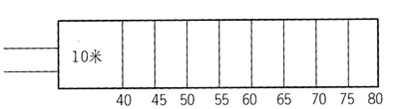 3.专项评分标准4.测试项目评分标准（1）测试项目：身高（厘米）（2）测试项目：30米(秒)（3）测试项目：棒垒球掷远(米) （4）测试项目：立定跳远(米) （5）测试项目：6×6折返跑(秒) （6）测试项目：全垒跑(秒) （六）乒乓球测试标准    总分(100分)=素质(50分)+技术(50分)，60分以上为合格。    测试内容：    1.素质部分：(50分)    立定跳远、对墙击球、10米×4折返跑、45秒单摇跳绳、移步换球说明：    （1）羽毛球掷远  男生：8米为满分  女生：6米为满分。    （2）跳绳(45秒单摇)：测验用绳统一准备。在直径2米的圆圈内进行测验，不得跳出规定的区域，区域外所跳次数无效。发令开始计时，在45秒内累计数。采用双足单摇跳，即双足同时距离地面跳过绳一次有效。在测验中如出现断绳等故障，测验员可根据情况决定是否另其重跳，如运动员自动放弃重跳该运动员断绳前所跳数字有效，如需重跳，继绳前所跳次数无效重新计数，即使重新跳，次数不如前次多，也以后者为准。跳绳计数员最好三人，不得少于两人。三人计数方法按田径规则三块表计时方式处理。两人记数取二人平均数。    （3）移步换球：在乒乓球台边线的一侧进行。球台两端各方一球筐。球筐要扁平高度不超过5厘米，直径不超过20厘米。筐内装l 5个乒乓球。开始前运动员站于左侧球筐前，听信号后右手从筐内拾起一个球并迅速向右移动(步伐不限)途中：将球换到左手放入右侧球筐内，每次只能放一个球再往返，直到将左侧球筐内15只球全部放入右侧球筐为止，计其所需时间。(如球脱手落地或从筐内弹出，测验员立即补球于左球筐内返回重做。直至15个球均在右侧球筐内为止。)    （4）立定跳远同田径项目，10米×4往返跑同达标项目。2.基本技术部分：(50分)    11—1 2岁通过①2／3台正手定点走位攻(拉)对1／2台反手推(攻、拉)。②左右l／2台正反手攻或反手削对1／2台反手推或正手拉等练习方式，测试手法、步法等基本动作进行技评。1 3—1 6岁在以上测试的基础上采取二人一组对打。重点观测基本技术与战术在实战中应用水平。可由测验员统一编组，也可本队二人自由编组。(在双人对战中胜、败不为测试内容。)3.乒乓球评分测试标准（1）测试项目：立定跳远(厘米)（2）测试项目：30"对墙击球(个)（3）测试项目：10×4往返跑(秒)（七）游泳测试标准总分(100分)=素质(60分)+技术(40分)，80分以上为合格。测试内容1.素质部分：身高、50米主项、立定跳远、200米混合泳、俯卧2.技术评定：专项3.游泳测试标准（1）测试项目：身高(厘米)（2）测试项目：立定跳远(厘米)（3）测试项目：俯卧撑（个）（4）项目：200米混合泳(分)（5）项目：50米仰泳(秒)（6）项目：50米蛙泳(秒)（7）项目：50米自由泳(秒)（8）项目：50米蝶泳(秒)（八）健美操测试标准总分(100分)=基本形态(10分)+综合素质(40分)+专项技术(50)分，70分以上为合格。测试内容与评分标准1.基本形态（10分）    测试内容：身体比例和形象。    评分标准：考评员目测考生身体各部位的比例及面部形象进行综合评定。    2.综合素质(40分)    ①专项体能    测试内容：俯卧撑(30秒)，两头起触脚(30秒)，团身跳(30秒)，纵劈腿(左、右)、横劈腿。评分标准：②专项技能测试内容：夹肘俯卧撑，分腿支撑(2秒)，跳转360度，横劈腿前穿。注：考生要按照《国际体联(FIG)2009—20 1 2年竞技健美操竞赛规则》对难度动作的要求达到最低完成标准，考评员根据考生难度动作完成质量进行评定，对未达到最低完成界限的难度动作扣除相应的分值。    3.专项技术(50分)    测试内容：自编成套动作或运动员等级规定动作一套。自编成套动作按照《国际体联(FIG)2009—2012年竞技健美操竞赛规则》对本年龄组的要求进行编排，展示考生的竞技能力。    评分标准：自编成套动作和一级规定动作起评分为50分；二级规定动作起评分为45分。考评员对考生成套动作的艺术性、难度完成水平、动作完成质量以及表现力等方面进行综合评定。4.成绩计算备注：70分以上为合格。（九）武术测试标准1.30米    测试方法：分组按田径规则发令，用站立时起跑，穿球鞋，不能穿钉鞋。    2.立定跳远    测试方法：在少坑或平地上面一横线，受试者站立于横线后，双腿同时发力向前跳出，双腿脚同时落地，两横线至落点距离。    3.仰卧起坐    测试方法：在软垫上屈膝仰卧，大小腿夹角成90度，两手指交叉置于头后，另一同伴双手握住受试者两侧踝关节，将双足固定于地面，当受试者听到开始口令，双手抱头，收腹使躯干完成做起动作，双肘关节触及双膝后，还原至开始姿势为成功一次。    4.四种腿法    包括：正踢腿，侧踢腿，外摆腿，里合腿    评分方法：动作规格，踢腿速度    5.四种跳跃    包括：腾空飞脚，旋风脚，摆连腿，旋子，    评分方法：动作规格，腾空高度    6.拳术和器械[器械任选]    评分方法：按武术规则进行评分专项素质测试成绩表（十）定向越野测试标准    总分(100分)：身体素质(40分)+专项测试(60分)，60分以上为合格。    1.身体素质(40分)（1）4×50米折返跑(20分，相应得分见表1)方法：在50米长的两线间连续跑四次。（2）耐久跑，男生1000米，女生800米(20分，相应得分见表2)方法：男生1 000米，女生800米。2.专项测试(60分)（1）测试内容：校园百米定向。以田径场为基础布置百米定向场地。（2）路线距离：直线距离800米至1000米或裁判长根据当天场地设计。（3）关门时间：由裁判长根据场地布点的情况当天公布。（4）得分方法：①规定时间内全路线无差错者计算为及格，分数为36分。具体算分办法：第一名为60分，最后一名是36分。中间有25个分值，分值差由及格学生数量决定。  (如有50人达到及格线，每个名次分差为2 5÷50=0．5，即第一名为60分，第二名为59．5，第三名为59，依此类推。最后一名是36分；如果除不尽，四舍五入取小数点后一位。)②无效成绩(错、漏、缺打点，超时，放弃…)按0分计算。3.测试项目评分标准（1）测试项目：4×50米折返跑（2）测试项目：耐久跑（十一）手球测试标准1.测试项目：30米、立定跳远、手球掷远、22米×4折返跑、800米、1500米（1）30米、800米、1 500米跑测试方法：若干人一组按田径规则发令、计时。用站立式起跑，穿球鞋，不能穿钉鞋。（2）立定跳远测试方法：在沙坑或平地上划一横线，受试者站立于横线后，双腿同时发力向前跳出，双脚同时落地。量横线至落点距离。（3）手球掷远测试方法：受试者在5米助跑限制区内完成掷球动作。投掷有效区为1 0米宽，球出手后，可越过横线。量横线至球落点之间距离。掷3次，取其中最好成绩。（4）22米×4折返跑测试方法：在球场或平地上划相距22米二条平行线，受试都连续往返跑4次。讲时。说明：小学升初中男女生均测800米，初中升高中男生测1500米，女生测800米。五项得分相加60分为及格、75分以上为良好、85分以上为优秀。    2.手球测试项目评分标准表一：手球测试项目评分表（15岁）表二：手球测试项目评分表（16岁）（十二）羽毛球测试标准测试内容1.基本技术（40分）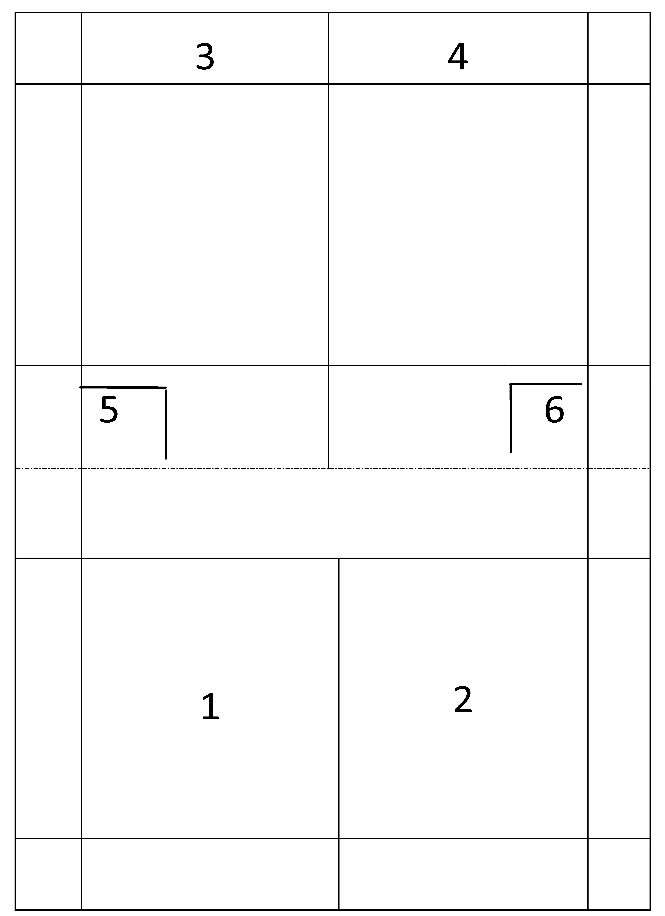 （1）发高远球（10分）考生站在发球区测试，共发10个球，左右半区（如图1和２区域）各５个，球落到对角发球区域内，有效区域为双打后发球线、底线、单打边线、中线组成的区域（如图３和４区域）。（2）后场高远球（20分）由工作人员发高远球，考生打后场高远球，共打10个，直线对角各５个，有效区域为双打后发球线、底线、单打边线、中线组成的区域（如图３和４区域）。如果考生判定某球为界外，则可以选择不接，若此球落在界内，则算此球丢分，对于有争议的球，由当场主考老师裁定。（3）网前技术（10分）由工作人员扔球，考生打网前搓球和挑球，共打20个，正手反手各10个，正手需要挑直线3个、对角3 个，搓球4个，反手要求相同。搓球有效区域为场地中线向后１米和边线向里１ 米的区域内（图５和６区域）， 挑球的有效区域是底线（图３和４区域）。2.专项能力（30分）（1） 跳绳（1分钟双摇，10分）测验用绳自备，发令开始计时，由测试员计数，在１分钟内累计数， 采用双足双摇跳。（2）折返跑（10分）（3）羽毛球掷远（10分）3.战术能力（30分）战术能力测试主要通过比赛来评定， 参考依据为学生的比赛成绩以及场上的思想品德。比赛采取先小组循环，再淘汰的赛制进行，分组组数（４组或8组） 根据报名人数确定。每个小组确定一名或两名种子选手，种子选手的确定原则顺序为全国性单项比赛名次、全国性团体比赛名次，其余选手抽签入组。第一阶段： 分组循环赛，十一分三局两胜制，十平后不加分，小组前两名出线，进入第二阶段比赛。第二阶段： 单淘汰赛，小组第一名为种子选手，小组第二名抽签进入淘汰赛。思想品德考察考生不得有下列行为∶（1）测试过程中不尊重考官及对手，举止无礼；（2）比赛过程中作弊，比如故意引起比赛中断、故意改变球的速度等；（3）测试未述的其他不端行为；（4）对违反的考生，采取一票否决制。４.计分方法总分（100分）=基本技术（40分）+专项能力（30分）+战术能力（30分）（十三）射击测试标准1.素质测试达到240分合格。2.专项测试准备时间为10分钟，测试时间为75分钟。40发子弹每张靶纸打一发，试射靶纸4张。3.素质分加专项测试分达到320分为合格。4.专项及素质测试得分表（十四）网球测试标准2019年网球特长生专项身体素质测试满分为100分总分100分＝技术测试60分+身体素质10分+比赛30分测试得分为各个测试分项之和。测试结果分为三个等级，85分以上为优秀，60—85分为合格，60分以下为不合格。测试内容1.技术测试（60分）A 正手底线击球共20分：落点10分+技评10分B 反手底线击球共20分：落点10分+技评10分C 发球(一区二区)：落点10分+技评10分A/B(正手底线击球、反手底线击球)（1）测试方法：由考官送球，球落地后考生在底线分别用正手和反手将球击打到对面场地。正手击球20次，前10次打正手斜线，后10次打正手直线；反手击球20次，前10次打反手斜线，后10次打反手直线。（正、反手斜线或直线以左右半场单打区划分，要求落点在发球线后，在底线和单打边线内算有效）（2） 落点计分：打到界内并在指定区域内得0.5分/球，正手、反手各10分，未击打至目标区内为击球失误无分。（3） 技评得分：根据正、反手击球动作规范、击球速度、角度等评分。C 发球（1） 考查方法：考生在一区和二区各发10个发球，发出内外角。（2） 落点计分：发球落点在界内并在指定区域内得0.5分/球，未击打至目标区内为击球失误无分。（3） 技评10分：根据发球动作规范、击球速度、角度等评分2.身体素质测试（10分）                   网球场大扇形移动跑 规则如图：从起点开始，逆时针跑，每次只能拿一个球，放回起点的球拍上，然后再拿下一个球，最后所有的球都放到球拍上计时方可结束。  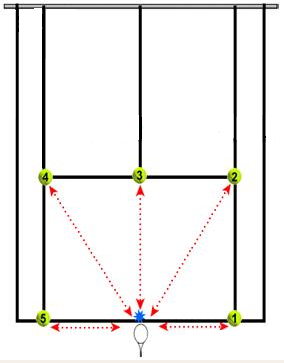 3.战术能力测试（30分）战术能力测试主要通过比赛来评判，依据队员在比赛时的技战术水平和思想品德。比赛采用国家体育总局审定的最新网球竞赛规则。比赛根据参加测试报名人数决定赛制。如：4人以内(包含4人)进行循环赛；超过4人则先分组进行循环赛，再进行淘汰赛。（十五）冰球测试内容及标准1.测试内容由基本技能测试和分组对抗赛两个部分。2.分值对照为基本技能部分总分的40%+分组对抗赛总分的60%，组合成每名测试队员的最终成绩。3.分组对抗赛将以场上位置以及基本技术发挥、团队合作意识作为评价标准，并进行现场打分，将三项成绩相加即为队员的现场比赛的最终成绩。4.各项积分表单独统计，最后汇总排名。基本技能测试运球射门线路图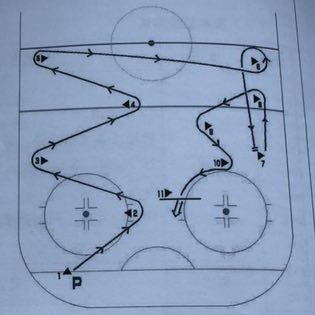 蝶跪滑行线路图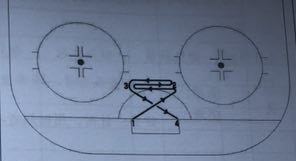 RVH移动线路图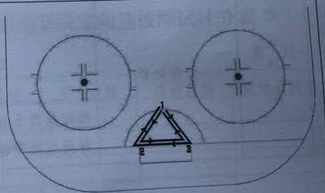 （十六）冰壶测试项目及标准陆上项目测试（身体素质）40分1. 单足站立闭眼单足站立（秒）2. 全蹲起30秒完成次数3. 五级腹桥八级腹桥（五级）45秒平板支撑后，左腿向后伸直，坚持15秒钟。4. 30秒擦冰30秒钟计时刷冰。冰上技术测试60分1. 持杆滑行测试内容 滑行技术测试  持杆滑行，后脚与起踏器的距离。单位米2. 投壶准确性测试3. 投壶站位测试投壶占位测试  中区站位：4. 投壶击打测试测试过程中要求运动员做 5次技术测试，取均值后对运动技术水平进行等级评定，根据测试成绩的范围确定得分。投出冰壶将目标壶击打出有效区，投出的冰壶在发生碰撞后留在大本营。移动距离5. 冰壶运动综合素养 20分冰壶运动的专业素养：对冰湖场地的迅速了解，解读冰壶线路，团队当中的职责任务。协同配合的意识等。（十七）滑雪测试内容及标准测试总分（100分）=身体素质（25分）+专项运动技能（75分）1. 身体素质测试（25分）（1）身体形态：身高，蒙眼单腿站立：     身高得分表                     蒙眼单腿站立  （2）身体素质：60米， 立定跳远成绩    60米成绩对照表             立定跳远成绩对照表2. 专业技能测试（75分）测试内容：滑雪能力测试：单板大回转旗门计时测试，高山大回转旗门计时测试测试设计：赛道级别：中级道赛道长度：200米赛道宽度：40米赛道坡度：12度旗门数量：5个测试规则（1）测试规则采用计时制度。滑行时间为电子计时器系统记录时间。（2）单、双板测试在同一条雪道进行测试。（3）出发顺序按随机系统抽签排序，所有测试队员顺序出发。（4）测试共进行两轮，最终成绩为个人两轮总成绩相加。（5）测试使用标准旗门竿，旗门布。（6）测试选手必须按照规定路线绕旗门滑行。滑行中出现漏旗门或摔倒的情况，可以不借助外力，重新站起滑行。（7）因不可控因素造成滑行时间记录不全，裁判有权要求选手重滑本轮或重新测试。单板大回转成绩参照表              双板大回转成绩参照表注意事项	1. 各测试选手需自行购买运动保险。2. 滑雪比赛个人装备自行配备，无装备者自行在雪场租赁。3. 各学校做好考生接送工作。（十八）花样滑冰测试内容及标准测试内容： 1.身体形态：身高，指距—身高差值2.身体素质：60米，引体向上或仰卧起坐3.专项技能：基本动作展示---短节目或者自由滑展示测试与录取方式1.测试程序学生报到后在测试表上填报个人信息，提交相关材料，然后按照身体形态、身体素质、专项技能的顺序进行测试。测试结束后计算得分。总分（100分）=身体形态（10分）+身体素质（10分）+专项运动技能（80分）。附：测试评分标准附表一：身高得分表                   附表二：指距—身高差值成绩对照表附表三：60米成绩对照表                  附表四：引体向上成绩对照表附表：花样滑冰项目标准得分100m200m400m800m1500m3000m110m栏跳高跳远三级跳远铅球5kg铁饼1kg标枪600g5011”523”653”02’034’15”9’10”16”01.836.5013.5014.5046.0051.004511”623”853”52’0454’18”9’l6”16”21.816.4013.3514.0045.0049.004011”724”054”02’064’21”9’22”16”41.786.3013.2013.5044.0047.003511”824”254”52’0754’25”9’30”16”71.756.2012.9013.5043.0045.003012”024”555”52’104’30”9’40”17”01.706.0012.6012.9041.0043.502512”225”056”02’134’35”9’50”17”51.655.8012.3012.6039.0041.002012”425”556”52’164’40”10’05”18”01.605.6012.0012.3037.0039.00项目标准得分100m200m400m800m1500m3000m100m栏跳高跳远三级跳远铅球4kg铁饼1kg标枪600g5012"8 27"O 1'03 2'26 5'05 11'00 15"5 1.56 5.20 11.00 12．5 O 39.00 38.00 4512"9 27"2 1'035 2'28 5'08 11'05 15"7 1.54 5.15 10.08 12.20 38.00 37.00 4013"0 27"4 1'04 2'30 5'11 11'10 15"9 1.52 5.10 10.60 11.90 37.00 36.00 3513"1 27"7 1'045 2'32 5'15 11'20 16"1 1.50 5.00 10.40 11.50 36.00 35.00 3013"2 28"0 1'05 2'34 5'20 11'30 16"3 1.48 4.90 10.10 11.00 34.00 34.00 2513"5 28"5 1'06 2'36 5'25 11'45 16"6 1.44 4.70 9.80 10.50 32.00 32.00 2013"8 29"O 1'08 2'38 5'30 12'00 17"0 1.40 4.50 9.40 10.00 31.00 31.00 项目标准               性别得分60米60米100米100米立定跳远立定跳远原地三级跳原地三级跳前抛实心球男、女均(2kg)前抛实心球男、女均(2kg)项目标准               性别得分男女男女男女男女男女l58"28"812"013"42.802.208.47.415 12148"38"912"2l3"62.752.158.27.214.511.5l38"49"012"413"82.702.10871411128"59"112"6l4"02.652.057.86.813.510.5118"69"212"814"22.602.007.66.61310108"79"3l3"014"42.551.957.46.412.59.598"89"413"214"62.501.907.26.212988"99"513"414"82.451.857611.58.579"09"613"6l5"02.401.806.85.811869"19"713"815"22.351.756.65.610.57.559"29"814"015"42.301.706.45.410749"39"914"215"62.251.656.25.29.56.539"410"014"415"82.201.60659629"510"1l4"616"02.151.555.84.88.55.519"610"214"816"22.101.505.64.685必测项目投掷专项投掷专项中长跑专项
跳跃专项中长跑专项
跳跃专项  中长跑专项
投掷专项  中长跑专项
投掷专项  短跨专项   短跨专项 跳跃短跨跳跃短跨  年龄标准  性      别得分11岁11岁12岁12岁13岁13岁14岁14岁15岁15岁16岁16岁  年龄标准  性      别得分男女男女男女男女男女男女10151150155154161160166163172166180168814814715115015915516315716816017516361441441491471521511601531651561701595140140143143148147149148158152161155  年龄标准  性      别得分11岁11岁12岁12岁13岁13岁14岁14岁15岁15岁16岁16岁  年龄标准  性      别得分男女男女男女男女男女男女124"805"204"605"004"404"804"204"604"104"404"004"20114"905"304"705"104"504"904"304"704"204"504"104"30105"005"404"805"204"605"004"404"804"304"604"204"4095"105"504"905"304"705"104"504"904"404"704"304"5085"205"605"OO5"404"805"204"605"004"504"804"404"607.55"305"705"105"504"905"304"705"104"604"904"504"7075"405"805"205"605"005"404"805"204"705"004"604"806.55"505"905"305"705"105"504"905"304"805"104"704"9065"606"005"405"805"205"605"005"404"905"204"805"005.55"706"105"505"905"305"705"105"505"005"304"905"1055"806"205"606"005"405"805"205"605"105"405"005"20  年龄标准  性      别得分11岁11岁12岁12岁13岁13岁14岁14岁15岁15岁16岁16岁  年龄标准  性      别得分男女男女男女男女男女男女12.510"10"810"10"89"810"69"810"69"810"69"610"61110"211"010"211"010"010"810"O10"810"010"89"810"81010"411"210"411"210"21"010"211"010"211"O10"011"O910"611"410"611"410"411"210"411"210"411"210"211"2810"811"610"811"610"611"4lO"611"410"611"410"411"47.511"11l"911"111"910"91l"710"911"710"911"710"711"7711"412"211"412"211"212"011"212"O11"212"011"012"06.511"712"511"712"511"512"311"512"311"512"311"312"3612"2"812"12"811"812"611"812"611"812"611"612"65.512"313"112"313"112"112"912"112"912"112"911"912"9512"613"412"613"412"413"212"413"212"413"212"213"2  年龄标准  性      别得分11岁11岁12岁12岁13岁13岁14岁14岁15岁15岁16岁16岁  年龄标准  性      别得分男女男女男女男女男女男女12.53230333234333534353436341130283l30323133323332343210282629283029313031293230926242726282729282927302882422252426252726272528267.522202322242325242523262472018212022212322232124226.518161918201921202119222061614171618171918191720185.51412151416151716171518165121013121413151415131614  年龄标准  性      别得分11岁11岁12岁12岁13岁13岁14岁14岁15岁15岁16岁16岁  年龄标准  性      别得分男女男女男女男女男女男女12.52.352.152.382.22.422.232.462.322.542.372.592.4112.32.112.332.152.372.182.422.252.512.292.562.32102.252.072.292.122.352.132.42.182.52.212.542.2592.22.032.262.072.322.082.382.132.492.152.522.1882.151.992.222.022.292.042.372.082.482.12.52.127.52.11.952.211.992.2622.362.032.472.052.492.0772.041.922.191.962.241.972.352.982.461.992.482.026.51.951.852.091.892.181.92.281.992.381.922.41.9461.851.751.991.82.11.822.191.832.31.842.321.855.51.81.681.951.7221.732.111.742.221.752.241.7651.61.481.751.521.81.531.911.542.021.552.041.56  年龄标准  性      别得分11岁11岁12岁12岁13岁13岁14岁14岁15岁15岁16岁16岁  年龄标准  性      别得分男女男女男女男女男女男女105646584861516353685873639.５54445747594962526757726295242554657476151665671618.550405345554560506555706084838514353445949645469597.546364941514358486353685874434473949425747625267576.542324537474156466151665664030433545405545605065555.53828413343395444594964545362639314133533858486353  年龄标准  性      别得分11岁11岁11岁12岁12岁12岁13岁13岁13岁14岁14岁15岁15岁15岁16岁16岁16岁  年龄标准  性      别得分男女男男女男男女男男女女男女女男女1021"023"020"020"022"019"O19"O21"018"518"520"O20"O18"019"019"017"518"59.５21"523"520”520”522"519"519"521"519"019"020"520"518"519"519"518"019"0922"024"021"O21"O23"020”020”022"O19"519"521"021"019"O20”020”018"519"58.522"524"521"521"523"520"520"522"520"020"021"521"519"520"520"519"O20"0823"O25"022"O22"O24"O21"021"023"020"520"522"022"020"021"021"019"520"57.523"525”522"522"524"521"521"523"521"021"022"522"520"521"521"520"021"0724"026"023"O23"O25"022"O22"O24"O21"521"523"023"021"022"022"020"521"56.524"526"523"523"525"522"522"524"522"022"023"523"521"522"522"521"022"0625"027"024"024"026"023"023"025"O22"522"524"024"022"023"023"021"522"55.525"527"524"524"526"523"523"525"523"023"024"524"522"523"523"522"023"0526"028"025"025"027"O24"024"026"023"523"525"025"023"O24”024”022"523"5       年龄标准    成绩项目    11—12     11—12     11—12     13—15     13—15     13—15 161616       年龄标准    成绩项目  及   良   优   及   良   优   及   良   优 立定跳远cm 215220225225230235235240245纵跳摸高cm 60657070758080859030”仰卧起坐 202535242830273032引体向上 4685796810发球m 303540404550455055掷球m 272931313335354045—分钟扑球 101112121314151617    性别身高、加分男女3195厘米183厘米2193厘米180厘米1190厘米178厘米  年龄、性别成绩、分值助跑摸高（厘米）助跑摸高（厘米）5.8米×6折返跑（秒）5.8米×6折返跑（秒）  年龄、性别成绩、分值男女男女103202907.879.4093052858.189.6682932808.569.9672872759.1610.2662842709.8110.66528026510.5811.07427526011.3811.87327025012.2812.79226524013.1813.60126023014.0014.52  年龄标准  性      别得分11岁11岁12岁12岁13岁13岁14岁14岁15岁15岁16岁16岁  年龄标准  性      别得分男女男女男女男女男女男女10157157167167174172182177185 1791901819 l56 156166166173l711811761841781891808 155 155165165172170180175183177188 1797152152160160168165175170178  172 1841735 147 150155155159158165163170 168 178 1693145148150150155154160158165163174 164  年龄标准  性      别得分11岁11岁12岁12岁13岁13岁14岁14岁15岁15岁16岁16岁  年龄标准  性      别得分男女男女男女男女男女男女12.58"810"28"69"88"49"48"29"O8"O8"87"88"6129"51O"49"110"38"89"68"49"18"39"08"28"8119"910"69"410"49"09"78"69"28"59"18"48"91010"5lO"89"810"59"29"88"89"48"79"38"59"0911"011"010"210"69"49"99"19"58"99"4"69"1711"211"210"410"79"6l0"09"39"79"19"58"79"3611"411"410"61O"89"910"39"59"99"39"68"89"551l"611"610"810"910"210"59"710"19"49"89"O9"63ll"811"81l"O11"010"5l0"710"010"39"59"99"l9"7111"912"011"211"410"810"910"410"69"7l0"19"3l0"0  年龄标准  性      别得分11岁11岁12岁12岁13岁13岁14岁14岁15岁15岁16岁16岁  年龄标准  性      别得分男女男女男女男女男女男女12.52352l52382202422232462322542372592401223021123321523721824222525122925623211225207229212235213240218255221254225102202032262072322082382132492152522187215199222202229204237208248210250212521O1952211992262002362032472052492073204192219196224197235198246199248202219518520918921819022819l2381922401941185175199180210182219183230184232185  年龄标准  性      别得分11岁11岁12岁12岁13岁13岁14岁14岁15岁15岁16岁16岁  年龄标准  性      别得分男女男女男女男女男女男女12.512"914"012"513"611"812"911"112"11O"411"49"810"71213"414"513"014"112"313"411"612"610"910"910"311"21113"915"0l3"514"612"813"912"013"111"412"410"811"71014"815"614"315"013"414"512"513"611"912"911"112"1915"616"915"O15"813"815"013"014"O12"3l3"311"412"6816"517"415"916"414"215"413"414"412"613"511"612"9717"417"616"817"014"615"813"814"714"813"011"713"2617"918"117"3l7"515"116"314"215"313"214"412"213"7418"418"617"818"015"616"814"715"813"714"912"74"2218"019"118"218"516"117"315"216"314"215"413"214"7119"820"O19"219"417"018"216"117"415"116"314"115"6  年龄标准  性      别得分11岁11岁12岁12岁13岁13岁14岁14岁15岁15岁16岁16岁  年龄标准  性      别得分男女男女男女男女男女男女12.52752652832752972863132903182953253001227226328127229328231028731629332329711270261280270290280308285315290322295102602502702602802702902803022833102897250240260250270260280270290275300284624523525524526025527026528026829027252402302502402552502602602702632802653230225240230250240255255265257275260222522023522524823625224826025O2702551220215230220244231250239255242262250内容     分值     分值     分值     分值 内容     20分一16分    15分一11分   10分一6分   5分以下击球 击球动作完整质量好， 姿势正确，部位准确，动作轻松、连贯、协调，击球准确，效果明显(距离)，心理稳定，有强烈的表现欲。 接地滚球姿势很正确，
移动快，传球动作迅速、 准确，接、传动作连贯， 节奏好，完成质量高， 心理稳定，有强烈的表"现欲。击球动作不够连 
贯，不够协调，能 
击出球，但效果不 
明显，心理不稳 动作生疏，击 
球不准确，紧 
张，击球没效 
果。击球 击球动作完整质量好， 姿势正确，部位准确，动作轻松、连贯、协调，击球准确，效果明显(距离)，心理稳定，有强烈的表现欲。 接地滚球姿势很正确，
移动快，传球动作迅速、 准确，接、传动作连贯， 节奏好，完成质量高， 心理稳定，有强烈的表"现欲。击球动作不够连 
贯，不够协调，能 
击出球，但效果不 
明显，心理不稳 动作生疏，击 
球不准确，紧 
张，击球没效 
果。击球 击球动作完整质量好， 姿势正确，部位准确，动作轻松、连贯、协调，击球准确，效果明显(距离)，心理稳定，有强烈的表现欲。 接地滚球姿势很正确，
移动快，传球动作迅速、 准确，接、传动作连贯， 节奏好，完成质量高， 心理稳定，有强烈的表"现欲。击球动作不够连 
贯，不够协调，能 
击出球，但效果不 
明显，心理不稳 动作生疏，击 
球不准确，紧 
张，击球没效 
果。击球 击球动作完整质量好， 姿势正确，部位准确，动作轻松、连贯、协调，击球准确，效果明显(距离)，心理稳定，有强烈的表现欲。 接地滚球姿势很正确，
移动快，传球动作迅速、 准确，接、传动作连贯， 节奏好，完成质量高， 心理稳定，有强烈的表"现欲。击球动作不够连 
贯，不够协调，能 
击出球，但效果不 
明显，心理不稳 动作生疏，击 
球不准确，紧 
张，击球没效 
果。游击位置接 
地滚球杀一垒 接地滚球姿势很正确，
移动快，传球动作迅速、准确，接、传动作连贯，节奏好，完成质量高， 心理稳定，有强烈的表 现欲。接地滚球姿势正 
确，传球动作较迅 
速、准确，接、传 
动作不太连贯，节 
奏好，完成质量一 
般，心理较稳定。接、传动作不 
够连贯，动作 
中某一个主 
要动作完不 
成(接不到球 
或传球失 
误)。游击位置接 
地滚球杀一垒 接地滚球姿势很正确，
移动快，传球动作迅速、准确，接、传动作连贯，节奏好，完成质量高， 心理稳定，有强烈的表 现欲。接地滚球姿势正 
确，传球动作较迅 
速、准确，接、传 
动作不太连贯，节 
奏好，完成质量一 
般，心理较稳定。接、传动作不 
够连贯，动作 
中某一个主 
要动作完不 
成(接不到球 
或传球失 
误)。游击位置接 
地滚球杀一垒 接地滚球姿势很正确，
移动快，传球动作迅速、准确，接、传动作连贯，节奏好，完成质量高， 心理稳定，有强烈的表 现欲。接地滚球姿势正 
确，传球动作较迅 
速、准确，接、传 
动作不太连贯，节 
奏好，完成质量一 
般，心理较稳定。接、传动作不 
够连贯，动作 
中某一个主 
要动作完不 
成(接不到球 
或传球失 
误)。游击位置接 
地滚球杀一垒 接地滚球姿势很正确，
移动快，传球动作迅速、准确，接、传动作连贯，节奏好，完成质量高， 心理稳定，有强烈的表 现欲。接地滚球姿势正 
确，传球动作较迅 
速、准确，接、传 
动作不太连贯，节 
奏好，完成质量一 
般，心理较稳定。接、传动作不 
够连贯，动作 
中某一个主 
要动作完不 
成(接不到球 
或传球失 
误)。三垒位置接 
平直球(或稍
高球)传杀一垒 对来球判断准确，接球
稳，移动快，传球动作
迅速、准确，接、传动
作连贯，节奏好，完成
质量高，心理稳定，有
强烈的表现欲。接球姿势正确，传
球动作较迅速、准
确，接、传动作不
太连贯，节奏好，
完成质量一般，心
理较稳定。 对来球判断
不准确，接、
传动作不够
连贯，动作中
某一个主要
动作完不成
(接不到球
或传球失
误)。 三垒位置接 
平直球(或稍
高球)传杀一垒 对来球判断准确，接球
稳，移动快，传球动作
迅速、准确，接、传动
作连贯，节奏好，完成
质量高，心理稳定，有
强烈的表现欲。接球姿势正确，传
球动作较迅速、准
确，接、传动作不
太连贯，节奏好，
完成质量一般，心
理较稳定。 对来球判断
不准确，接、
传动作不够
连贯，动作中
某一个主要
动作完不成
(接不到球
或传球失
误)。 三垒位置接 
平直球(或稍
高球)传杀一垒 对来球判断准确，接球
稳，移动快，传球动作
迅速、准确，接、传动
作连贯，节奏好，完成
质量高，心理稳定，有
强烈的表现欲。接球姿势正确，传
球动作较迅速、准
确，接、传动作不
太连贯，节奏好，
完成质量一般，心
理较稳定。 对来球判断
不准确，接、
传动作不够
连贯，动作中
某一个主要
动作完不成
(接不到球
或传球失
误)。 三垒位置接 
平直球(或稍
高球)传杀一垒 对来球判断准确，接球
稳，移动快，传球动作
迅速、准确，接、传动
作连贯，节奏好，完成
质量高，心理稳定，有
强烈的表现欲。接球姿势正确，传
球动作较迅速、准
确，接、传动作不
太连贯，节奏好，
完成质量一般，心
理较稳定。 对来球判断
不准确，接、
传动作不够
连贯，动作中
某一个主要
动作完不成
(接不到球
或传球失
误)。   年龄标准  性      别得分11岁11岁12岁12岁13岁13岁14岁14岁15岁15岁16岁16岁  年龄标准  性      别得分男女男女男女男女男女男女5155155160160165165170170175175180180415115115615616116116616617117117617631471471521521571571621621671671721722136136141141145145149149158158161161  年龄标准  性      别得分11岁11岁12岁12岁13岁13岁14岁14岁15岁15岁16岁16岁  年龄标准  性      别得分男女男女男女男女男女男女54"74"84"64"74"54"64"24"34"04"23"84"14.54"84"94"74"84"64"74"34"44"14"33"94"244"95"O4"84"94"74"84"44"54 "24"44"04"33.55"05"14"95"04"84"94"54"64"34"54"14"435"15"25"05"14"95"04"64"74"44"64"24"52.55" 35"45"25"35" 15"24"84"94"64"84"44"725"45"55" 35"45"25"34"95"04"74"94"54"81.55"65"75" 55"65"45"55" 15"24"95"14"75"015"75"95"65"85"55"65"25"45"05"24"85"2  年龄标准  性      别得分11岁11岁12岁12岁13岁13岁14岁14岁15岁15岁16岁16岁  年龄标准  性      别得分男女男女男女男女男女男女105642584264445934643669389.５54405640624257326234673695238543860405530603265348.550365236583853285830633284934513456365l26562861307.548325032543449245426592874730493052324722522457266.54528482850304520502255246432646264928441 848205 3225.54124442448264316461851205392241224524401444164918  年龄标准  性      别得分11岁11岁12岁12岁13岁13岁14岁14岁15岁15岁16岁16岁  年龄标准  性      别得分男女男女男女男女男女男女102122002232022272042432052542 092542139.５20819622119822320023920125020525020992041922191942191962351972462012462058.520018821519021519223119324219724220181961842111862111882271892381932381977.5192180207l8220718422318523418923419371881762031782031802191812301852301896.518417219917419917621517722618122618561801681 951701951722111732221772221815.51761641911661911662071692181732181775172160187164187164203165214169214173  年龄标准  性      别得分11岁11岁12岁12岁13岁13岁14岁14岁15岁15岁16岁16岁  年龄标准  性      别得分男女男女男女男女男女男女1010"810"810"610"810"410"710"210"410"010"29"810"29.５10"911"O10"810"910"610"810"310"610"110"49"910"4911"O11"210"911"O10"811"010"410"810"210"610"010"68.511"111"411"011"210"911"210"511"011"310"810"110"8811"111"611"111"411"011"410"611"210"411"010"211"07.511"411"811"311"611"111"610"711"410"511"210"311"2711"612"011"311"811"211"810"811"610"611"410"411"46.511"812"211"712"011"412"011"011"810"811"610"511"6612"012"411"912"211"612"211"212"011"011"810"611"85.512"212"612"012"411"812"411"412"211"212"010"812"0512"412"812"212"612"012"611"612"411"412"211"012"2  年龄标准  性      别得分11岁11岁12岁12岁13岁13岁14岁14岁15岁15岁16岁16岁  年龄标准  性      别得分男女男女男女男女男女男女1016"313"615"913"414"813"416"513"316"213"O15"813"09.５16"413"816"O13"614"913"616"613"416"313"215"913"2916"514"016"113"815"O13"816"713"616"413"416"013"48.516"714"416"314"215"214"216"914"016"613"816"213"8816"814"616"414"415"314"417"014"216"714"O16"314"07.516"814"616"414"415"314"417"014"216"714"016"314"0716"914"816"514"615"414"617"114"416"814"216"414"26.517"O15"016"614"815"514"817"214"616"914"416"614"4617"215"216"716"015"615"017"314"817"014"616"814"65.517"415"416"815"216"715"217"515"O17"314"817"214"8517"715"617"215"416"015"418"015"217"715"017"515"O  年龄标准  性      别得分11岁11岁12岁12岁13岁13岁14岁14岁15岁15岁16岁16岁  年龄标准  性      别得分男女男女男女男女男女男女102252072292122352132402182502212542259.522020122520623120723621224621525021892141952211982271992322042422072462108.521018821719022319122819623819924220282041812141822191832241882341912381947.519517721O17921617921918422918523018871851742081762121762161812251822271836.518016719816920617021117422017522117661751571881601981612021662121672131685.5170150184152188153194158204159205160516014017414217814318414819414919515O  年龄标准  性      别得分11岁11岁12岁12岁13岁13岁14岁14岁15岁15岁16岁16岁  年龄标准  性      别得分男女男女男女男女男女男女106058626064626664686670689.55755605862606462666468669555 3585660586260646266648.553515654585660586260646285l49545256545856605862607.549475250545256545856605874745504852505452565458566.5454348465 04852505452565464 341464448465048525 O54545.541394442464448465048525 O5393742404442464448465048  年龄标准  性      别得分11岁11岁12岁12岁13岁13岁14岁14岁15岁15岁16岁16岁  年龄标准  性      别得分男女男女男女男女男女男女1010"011"210"011"210"010"89"810"89"810"69"810"69.510"211"410"211"410"211"010"011"010"O10"8lO"O10"8910"411"610"411"610"411"210"211"210"211"010"211"O8.510"611"810"611"810"611"410"411"410"41l"210"4ll"2810"812"O10"812"010"811"610"611"610"611"410"611"47.511"112"311"112"31l"111"910"911"910"91l"710"911"7711"412"61l"412"611"412"211"212"211"212"011"212"O6.511"712"91"712"911"712"511"512"511"512"311"512"3612"O13"212"O13"212"O12"811"812"811"812"611"812"65.512"313"512"313"512"313"112"113"112"l12"912"112"9512"913"812"913"812"913"412"413"412"413"212"413"2  年龄标准  性      别得分11岁11岁12岁12岁13岁13岁14岁14岁15岁15岁16岁16岁  年龄标准  性      别得分男女男女男女男女男女男女10153153163161170167174169180171182173814514515315315815816616017216317516761431431501481541531601551641581681594140140145143148145154148160155167157  年龄标准  性      别得分11岁11岁12岁12岁13岁13岁14岁14岁15岁15岁16岁16岁  年龄标准  性      别得分男女男女男女男女男女男女12.5235215238220242223246232254237259240112302112332152372182422252512292562321022520722921223521324021825022125422592202032262072322082382132492l52522188215l992222022292042372082482102502127.521O19522119922620023620324720524920772041922191962241972351982461992482026.519518520918921819022819123819224019461851751991802101822191832301842321855.5180168195172200173211174222175224176516014817515218015319l154202155204156  年龄标准  性      别得分11岁11岁12岁12岁13岁13岁14岁14岁15岁15岁16岁16岁  年龄标准  性      别得分男女男女男女男女男女男女12.5302431253426362738294030112722282331243325352737281024202521282230233225342692118221925202721292 3312481816191722182419262128227.517151816201722182420262171614171519162117231925196.514131514171519162118231861312141316141815201722175.51111121214131614181620165101011111312151317151915  年龄标准  性      别得分11岁11岁12岁12岁13岁13岁14岁14岁15岁15岁16岁16岁  年龄标准  性      别得分男女男女男女男女男女男女12.53'053'053'003'022'503'002'402'502'352'422'302'40113'103'103'053'072'553'052'452'552'402'472'342'43103'153'153'103'123'003'102'503'002'452'522'382'4793'203'203'153'173'053'152'553'052'502'572'412'5183'253'253'203'223'103'203'003'102'553'022'452'557.53'283'283'233'253'133'233'033'132'583'052'482'5873'303'303'253'273'153'253'053'153'003'072'503'006.53'333'333'283'293'183'283'083'183'033'102'533'0363'353'353'303'313'203'303'103'203'053'122'553'055.53'383'383'333'343'233'333'133'233'083'152'583'0853'403'403'353'363'253'353’153'253'103'173’003'10  年龄标准  性      别得分11岁11岁12岁12岁13岁13岁14岁14岁15岁15岁16岁16岁  年龄标准  性      别得分男女男女男女男女男女男女12.535"537"534"036"532"535"O31"533"530"532"529"532"O1237"540"535"539"O34"O38"032"535"531"534"530"534"O11.540"544"037"542"536"041"O34"538"533"536"532"535"51142"547"O39"O44"538"543"O35"540"534"537"533"536"010.545"551"042"547"540"545"O37"542"536"540"035"538"51047"052"544"049"042"O46"539"044"038"041"537"040"5  年龄标准  性      别得分11岁11岁12岁12岁13岁13岁14岁14岁15岁15岁16岁16岁  年龄标准  性      别得分男女男女男女男女男女男女12.539"740"538"539"536"838"534"537"533"536"534"O36"O1242"243"541"O42"238"741"036"039"035"038"034"537"511.544"746"543"645"040"743"537"541"536"539"533"538"51146"648"545"247"041"545"339"O43"O38"540"537"539"O10.548"551"O56"843"543"O46"541"544"540"O41"540"O41"O1050"052"548"350"545"O48"543"O46"042"O43"541"042"5  年龄标准  性      别得分11岁11岁12岁12岁13岁13岁14岁14岁15岁15岁16岁16岁  年龄标准  性      别得分男女男女男女男女男女男女12.533"O34"030"532"O29"531"427"530"526"530"O25"529"51234"035"031"533"530"532"528"531"527"531"026"530"511.535"536"033"534"532"533"530"532"529"532"O28"531"51137"O38"O34"536"533"534"531"534"530"534"029"533"010.538"539"536"O38"535"538"O33"535"532"535"O31"534"01040"041"037"540"O37"039"535"037"034"036"033"035"5  年龄标准  性      别得分11岁11岁12岁12岁13岁13岁14岁14岁15岁15岁16岁16岁  年龄标准  性      别得分男女男女男女男女男女男女12.535"O37"O32"536"O31"034"529"533"529"032"528"532"01237"238"034"537"032"535"730"534"530"O33"029"532"511.539"539"536"538"533"537"O31"535"531"O34"O30"533"O1140"54l"237"539"534"538"032"536"532"O35"031"534"010.542"543"O39"541"536"540"034"538"533"537"032"535"51044"044"541"O43"038"041"536"O40"035"538"534"O37"0         得分内容5分4分3分2分1分俯卧撑(30秒)   2 0个   1 5个   1 0个   5个   少于5个 两头起触脚(30秒)   2 0个   1 5个   1 0个   5个   少于5个 团身跳(30秒)   2 0个   1 5个   1 0个   5个   少于5个 纵劈腿(左、右)、横劈腿    0公分   5公分   1 0公分   1 5公分 大于1 5公分 评分标准：评分标准：评分标准：评分标准：评分标准：评分标准：                 得分内容5分4分3分2分1分夹肘俯卧撑完美小错中错大错失误分腿支撑(2秒)完美小错中错大错失误跳转360度完美小错中错大错失误横劈腿前穿完美小错中错大错失误    测试内容     分值     总分     基本形态     1 0     100     综合素质     40     100     专项技术     5 0     100 合格一般良好优秀30米冲刺 [秒]女子5．55．24．8 04．630米冲刺 [秒]男子5．04．74．34．1立定跳远 [米]女子1．8 01．9 02．052．1 5立定跳远 [米]男子2．002．1 02．252．4 0仰卧起坐1分钟[个]女子36414852仰卧起坐1分钟[个]男子4 0455 358正压腿脚触头顶脚触前额脚触鼻尖脚触嘴4种腿法7．88．08．28．54种跳跃7．88．08．28．5拳术7．88．08．28．5器械7．88．08．28．5男 (秒)分数女 (秒)分数29"702 030"502 029"901 930"801 930"001 831"001 830"101 731"301 730"301 631"501 630"401 531"701 530"601 432"001 430"701 332"301 330"9O1 232"501 231"001 132"801 131"2 01 033"001 031"30933"30931"50833"50831"60733"80731"80634"00631"90534"30532"10434"50432"20334"80332"40235"00232"50135"3011 000米男 (分／秒)分数8 00米女 (分／秒)分数3'15"2 03'10"2 03'20"1 93'15"1 93'25"1 83'20"1 83'30"1 73'25"1 73'35"1 63'30"1 63'40"1 53'35"1 53'45"1 43'40"1 43'50"l 33'45"1 33'55"1 23'50"1 24'00"1 13'55"1 14'05"1 04'00"1 04'10"94'05"94'15"84'10"84'20"74'15"74'25"64'20"64'30"54'25"54'35"44'30"44'40"34'35"34'45"24'40"24'50"14'45"1  年龄标准  性      别得分30米30米20米×420米×4立定跳远立定跳远手球掷远手球掷远800米800米  年龄标准  性      别得分男女男女男女男女男女204"24"516"18"025021542305'20"3'00"194"254"5516"118"124621241.529.55'25"3'05"184"304"6016"218"224220941295'30"3'10"174"354"6516"318"323820640.528.55'35"3'15"164"404"7016"418"423420340285'40"3'20"154"454"7516"518"523020039.527.55'45"3'25144"504"8016"618"622619739275'50"3'30"134"554"8516"718"722219438.526.55'50"3'35"124"604"9016"818"821819138266'00"3'40"114"654"9516"918"921418837.525.56'05"3'45"104"705"0017"019"021018537256'10"3'50"94"755"0517"119"120818336.524.56'15"3'55"84"805"1017"219"220618136246'20"4'00"74"855"1517"319"320417935.523.56'25"4'05"64"905"2017"419"420217735236'30"4'10"54"955"2517"519"520017534.522.56'35"4'15"  年龄标准  性      别得分30米30米20米×420米×4立定跳远立定跳远手球掷远手球掷远800米800米  年龄标准  性      别得分男女男女男女男女男女204"14"4515"017"025521843315'15"2'55"194"154"5015"117"125121542.530.55'20"3'00"184"204"5515"217"224721342305'25"3'05"174"254"6015"317"324321041.529.55'30"3'10"164"304"6515"417"423920741295'35"3'15"154"354"7015"517"523520440.528.5540"3'20"144"40d"7515"617"623120140285'45"3'25"134"454"8015"717"722719839.527.55"50"3'30"124"504"8515"817"822319539276'55"3'35"114"554"9015"917"921919238.526.5600"3’40"104"604"9516"018"O21519938266'05"3'45"94"655"0016"118"121119637.525.56'10"3'50"84"705"0516"218"220719337256'15"3'55"74"755"1016"318"320319036.524.56'20"4'00"64"805"1516"418"419918736246'25"4'05"54"855"2016"518"519518435.523.56'30"4'10"分数100米100米仰卧起坐仰卧起坐立定跳远立定跳远10米气步枪10米气手枪50米卧射分数男女男女男女男/女男/女男/女10013”515”550452.352.003843733809513”815”847432.321.953803703769014”016”045412.281.883753673728514”316”342392.251.803723633688014”716”740372.201.703683603657515”117”138342.101.603653573626015”517”535302.051.55360354360分值成绩（秒）成绩（秒）分值男  女  10.016〞018〞09.516〞518〞59.017〞019〞08.517〞519〞58.018〞020〞07.518〞520〞57.019〞021〞06.519〞521〞56.020〞022〞05.520〞522〞55.021〞023〞04.521〞523〞54.022〞024〞03.522〞524〞53.023〞025〞02.523〞525〞52.024〞026〞01.524〞526〞51.024〞5以上26〞5以上分类项目测试方法备注队员正 滑40米正滑场地准备4条滑道，4名队员同时参加测试，每组测试2次；评分标准：计时，用时短者名次列前。队员倒滑40米倒滑场地准备4条滑道，4名队员同时参加测试，每组测试2次；评分标准：计时，用时短者名次列前。队员定点射门每次2人同时进行测试在距离球门8米处的3个点进行射门，每点3个球，要求在一分钟内利用三种射门技术（拉射、弹射、大力射门）完成射门；评分标准：进一球3分，进三球10分，射偏不得分；按总分排名，若积分相等，以用时最短排名在前，再相同则并列积分，但是下一级积分取消。队员运球射门按照运动路线图，队员带球从1号点出发，按蛇形路线依次绕过2号、3号、4号、5号点，到达5号点后，直线滑行至6号点向左转弯，绕过6号点，直线滑行至7号点，急停往返至8号点，左转绕过8号点，并继续采用蛇形滑行绕过9号点、10号点，在滑过11号点后进行射门。评分标准：计时，用时短者名次列前。守门员蝶跪滑行按照运动图示，球门前4个点，守门员要求用蝶滑，在点1处出发滑至点2，在点2和点3处，进行三次直线蝶滑，最后由点3滑至点4；从点4出发，反方向做一次，为本次测试结束。评分标准：计时，用时短者名次列前。守门员RVH移动按照运动路线图，球门前3个点，在1号点站立，蝶跪转身蹬冰至点2处，左脚贴触点2处门柱，踩门柱蹬冰至点3处，踩点3处门柱，蝶形滑行至点1处站立；反方向再做一次，为本次测试结束。评分标准：计时，用时短者名次列前。得分男女101512812106108466255得分男女10403683632632284282522520得分男女10756987266669634666026357得分男女1032278272262217417122159得分距离101858274632144352503得分距离10分冰壶在中线上（冰壶的任意边压在中线上）8分冰壶离中线＜15cm（6in）6分冰壶横向外沿不超出 61cm（2f3冰壶横向外沿超出 61cm（2f）0 分得分距离总分10小于30厘米8大于30 厘米6超过1米0未能击打中目标分值身高（男）身高（女）分值蒙眼单腿站立（秒）100175170100309517316995289017116890268516916785248016716580227516516375207016316270186516116065156015915860135515715655125015515450104515315245940151150408351491493573014714730625145145255201431432041514114115310139139102513713751分值成绩（男）成绩（女）分值成绩（男）成绩（女）1007”88”51002.802.50958”28”8952.782.48908”49”0902.762.26858”58”5852.702.40808”68”6802.652.35758”78”7752.602.30708”88”8702.552.25658”98”9652.502.20609”09”0602.402.15559”19”1552.302.10509”29”2502.202.05459”39”3452.102.00409”49”4402.001.90359”59”5351.901.80309”69”6301.851.70259”79”7251.801.60209”89”8201.751.50159”99”9151.701.401010”010”0101.651.30510”110”151.601.20双板评分对照表（百分制）双板评分对照表（百分制）滑行时长（秒）分值9100.00 9.390.00 9.680.00 9.970.0010.260.00 10.550.0010.840.0011.130.0011.420.0011.710.00单板评分对照表（百分制）单板评分对照表（百分制）滑行时长（秒）分值9.5100.00 9.890.00 10.180.00 11.470.0011.760.00 1250.0012.340.0012.630.0012.920.0013.210.00分值身高分值指距—身高差值10017510010951739599017190885169857801678067516575570163704651616536015960255157551501555004515345-14015140-23514935-33014730-42514525-52014320-61514115-71013910-851375-9分值成绩分值成绩1007”810020958”29519908”49018858”58517808”68016758”77515708”87014658”96513609”06012559”15511509”25010459”3459409”4408359”5357309”6306259”7255209”8204159”91531010”0102510”151力量（1-10分）协调性（1-10分）胯（1-10分）腰（1-10分）肩（1-10分）手腕（1-10分）手指（1-10分）手肘（1-10分）膝盖（1-10分）脚腕（1-10分）得分1、滑行2、步法3、跳跃4、旋转5、燕式平衡提刀最终得分（取5个测试内容的平均分）最终得分（取5个测试内容的平均分）最终得分（取5个测试内容的平均分）最终得分（取5个测试内容的平均分）最终得分（取5个测试内容的平均分）最终得分（取5个测试内容的平均分）最终得分（取5个测试内容的平均分）最终得分（取5个测试内容的平均分）最终得分（取5个测试内容的平均分）最终得分（取5个测试内容的平均分）最终得分（取5个测试内容的平均分）最终得分（取5个测试内容的平均分）